Автор: Шучалина Наталия Николаевна, воспитатель МАДОУ «Детский сад №51»Тема: «Мой родной город»Тип проекта: познавательно-творческийВид проекта: краткосрочныйЦель: Дать детям знания о родном  городе. Развивать чувство гордости, желание сохранить его чистым и красивым.Задачи: 1. Формировать представление о Сыктывкаре, как столице нашей Республики. 2. Познакомить с внешним обликом старого и современного города3. Расширить знания о достопримечательностях города.4. Познакомить с известными людьми, воспитывать чувство гордости за своих земляков.5. Дать представление о символике Республики Коми и Сыктывкара.Участники проекта: педагоги, дети и родители подготовительной  группы, музыкальный руководитель детского сада.Сроки реализации: 3 недели.	   Актуальность – неотъемлемой частью любой системы образования является воспитание патриотизма   Патриотизм – это любовь и привязанность к Родине, преданность ей, ответственность за нее, желание трудиться на ее благо, беречь и умножать богатства.   Основы патриотизма начинают формироваться в дошкольном возрасте. Фундаментом патриотизма по праву рассматривается целенаправленное ознакомление детей с родным краем.   Любовь к Отчизне начинается с любви к своей малой родине - месту, где родился человек.  План реализации проектаI этап:  1. Постановка проблемы: Что мы знаем о родном городе? Что хотим узнать? 2. Определение предстоящей деятельности: Как нам найти ответы на вопросы? 3. Планирование деятельности детьми совместно с взрослыми, определение средств и способов реализации проекта. 4. Выполнение проекта детьми и взрослыми. 5. Обсуждение результатов. II этап:Проведение цикла бесед.• «На берегу реки Сысолы»Цель: познакомить с внешним обликом старого города, его названием Усть – Сысольск, обосновать новое название города Сыктывкар.• «Сыктывкар – столица Республики Коми»Цель: формировать представление о Сыктывкаре, как о столице; уточнить знания детей о Стефановской площади, главных учреждениях находящихся на площади.• «Улицы, по которым мы ходим».Цель: закрепить представление детей об улицах современного города.• «Известные места города»Цель: познакомить с достопримечательностями города.• «Люди, прославившие наш город».Цель: познакомить с известными людьми нашего города.Оформление альбомов: • «Прогулка по Сыктывкару» (Совместный фото – отчет детей и родителей).• «Известные люди города Сыктывкара».Художественное творчество:• Рисование «На берегу реки Сысолы»• Конструирование «Изготовление с детьми корзины» («чуман»).Цель: формировать представление о предметах быта, вызвать чувство радости в работе с берестой.Экскурсии:• Центр Коми культуры «Звуки старины глубокой».Цель: познвкомить со старинными национальными инструментами. • Фотоэкскурсия к достопримечательностям города (привлечение родителей)• Экскурсия к монументу трудовой славы (Стелла)Чтение художественной литературы:• Знакомство с творчеством Образцова П. А.• В. Степанов «Что мы родиной зовем».• В. Вьюхин «Мой город».• В.Вьюхин «У вечного огня».• Чтение Коми сказок: «Яг Морт», «Пера Богатырь».Сюжетно – ролевые игры:• «На улицах нашего города».Словотворчество с родителями «Сочинить частушку о городе»Музыка.• Разучивание песен о городе Сыктывкаре и Республике Коми.III этап:• КВН с родителями «Мой любимый Сыктывкар».• Выставка продуктов детской деятельности• Подведение итогов проекта с детьми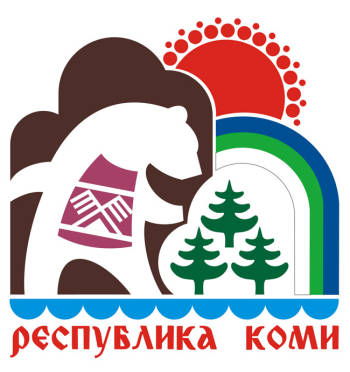 Ö öÖ öÖ öÖ öÖ öÖ öÖ öÖ öÖ öÖ öÖ öÖ öÖ öÖ öÖ öÖ öÖ öÖ öÖ öÖ öÖ öÖ öÖ öÖ öÖ öÖ öÖ öÖ öÖ öÖ öÖ öÖ öÖ öÖ öÖ öÖ öÖ öÖ öÖ öÖ öÖ öÖ öÖ öÖ öÖ öÖ öÖ öÖ öÖ öÖ öÖ öÖ öÖ öÖ öÖ öÖ öÖ öÖ öÖ öÖ öÖ öÖ öÖ öÖ öÖ öÖ öÖ öÖ öÖ öÖ öÖ öÖ öÖ öÖ öÖ öÖ öÖ öÖ öÖ öÖ öÖ öÖ öÖ öÖ öÖ öÖ öÖ öÖ öÖ öÖ öÖ öÖ öÖ öÖ öÖ öÖ öÖ öÖ öÖ öÖ öÖ öÖ öÖ öÖ öÖ öÖ öÖ öÖ öÖ öÖ öÖ öÖ öÖ öÖ öÖ öÖ öÖ öÖ öÖ öÖ öÖ öÖ öÖ öÖ öÖ öÖ öÖ öÖ öÖ öÖ öÖ öÖ öÖ öÖ öÖ öÖ öÖ öÖ öÖ öÖ öÖ öÖ öÖ öÖ öÖ öÖ öÖ öÖ öÖ öÖ öÖ öÖ öÖ öÖ öÖ öÖ öÖ öÖ öÖ öÖ öÖ öÖ öÖ öÖ öÖ öÖ öÖ öÖ öÖ öÖ öÖ öÖ öÖ öÖ öÖ öÖ öÖ öÖ öÖ öÖ öööööööööööööööööööööööööööööööööööööööööööööööööööööööööööööööööööööööööööööööö